導師匯出班級學生資料流程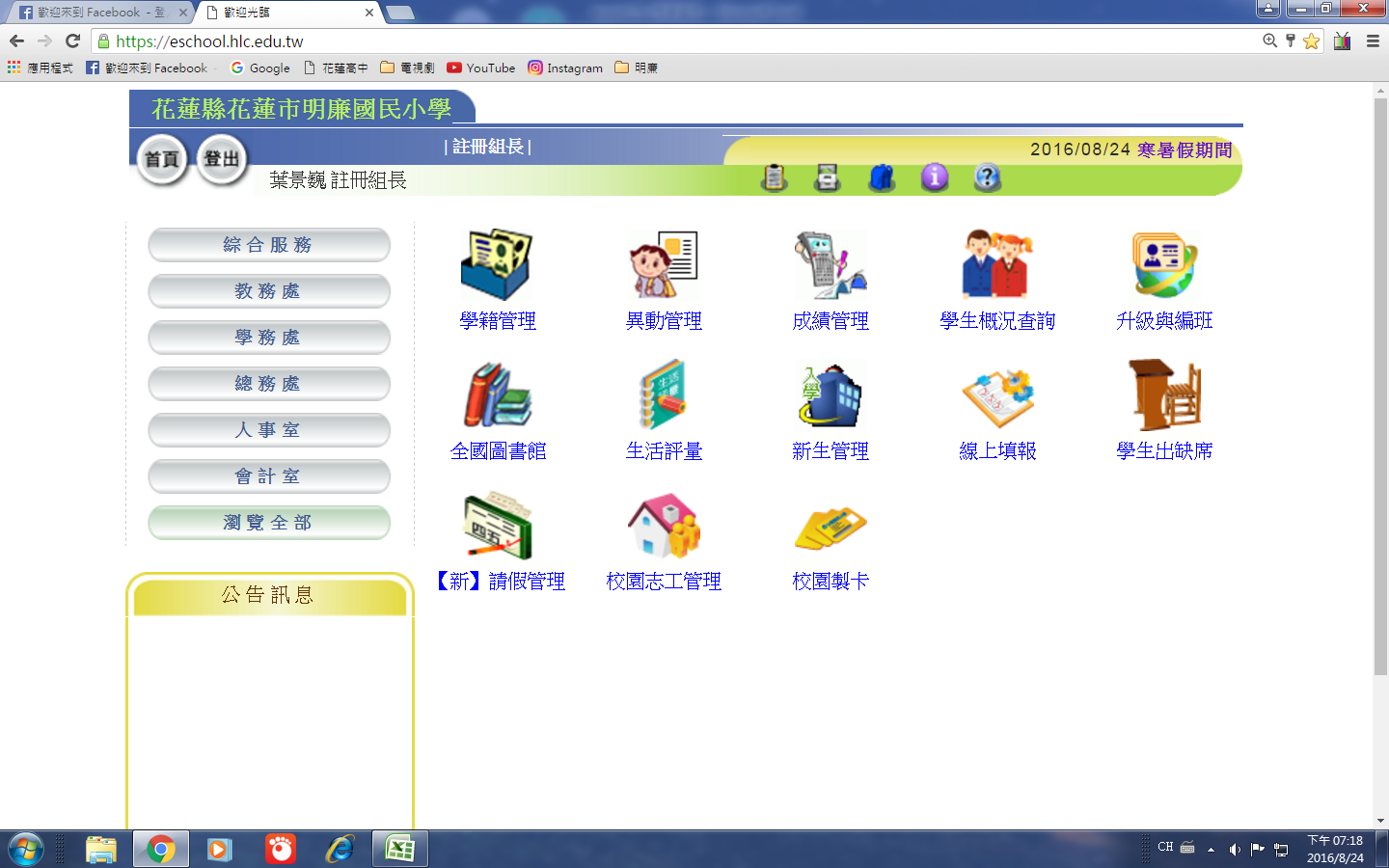 1.點選學籍管理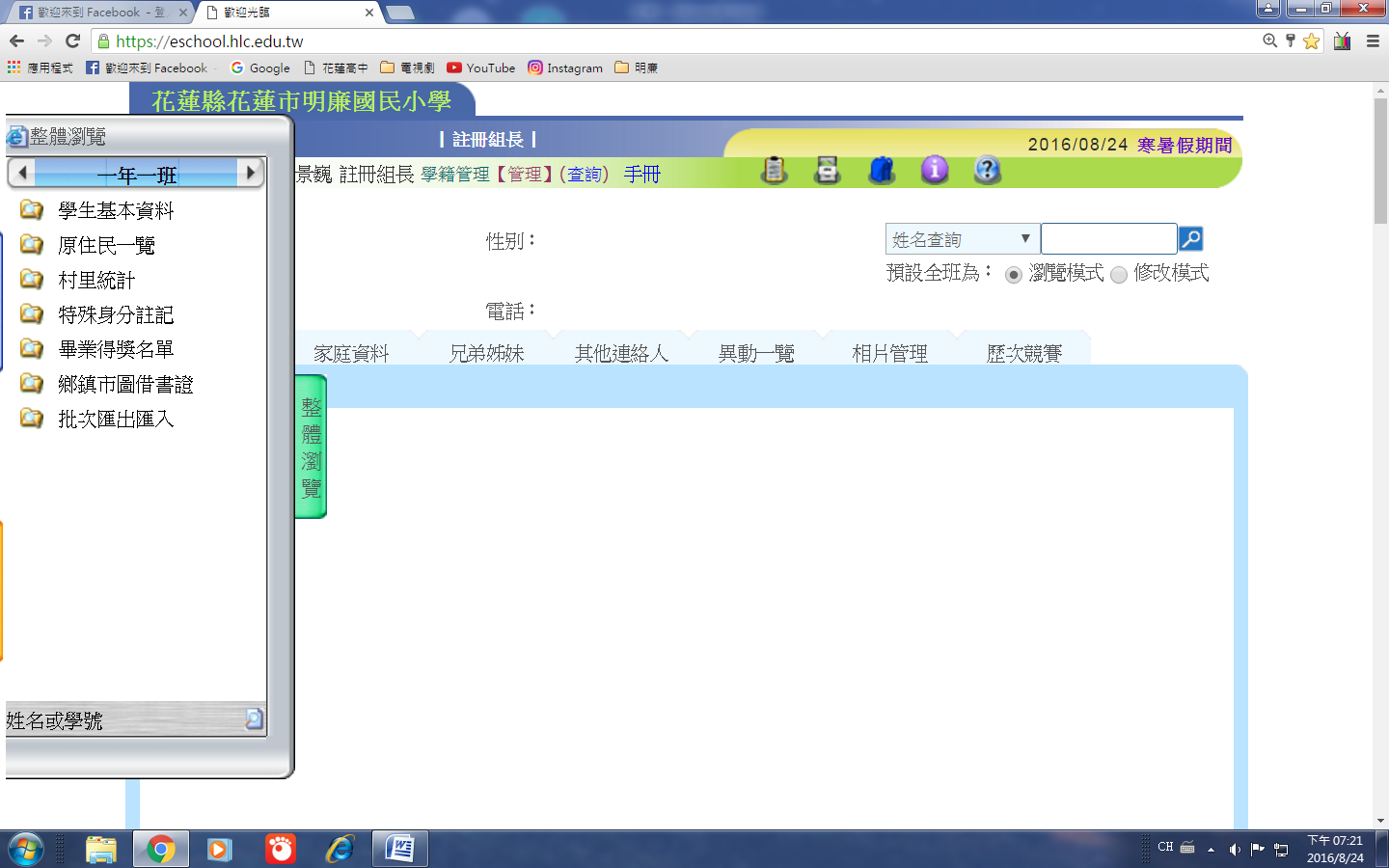 2.點選整體瀏覽3. 點選批次匯出匯入4. 匯出欄位下勾選匯出欄位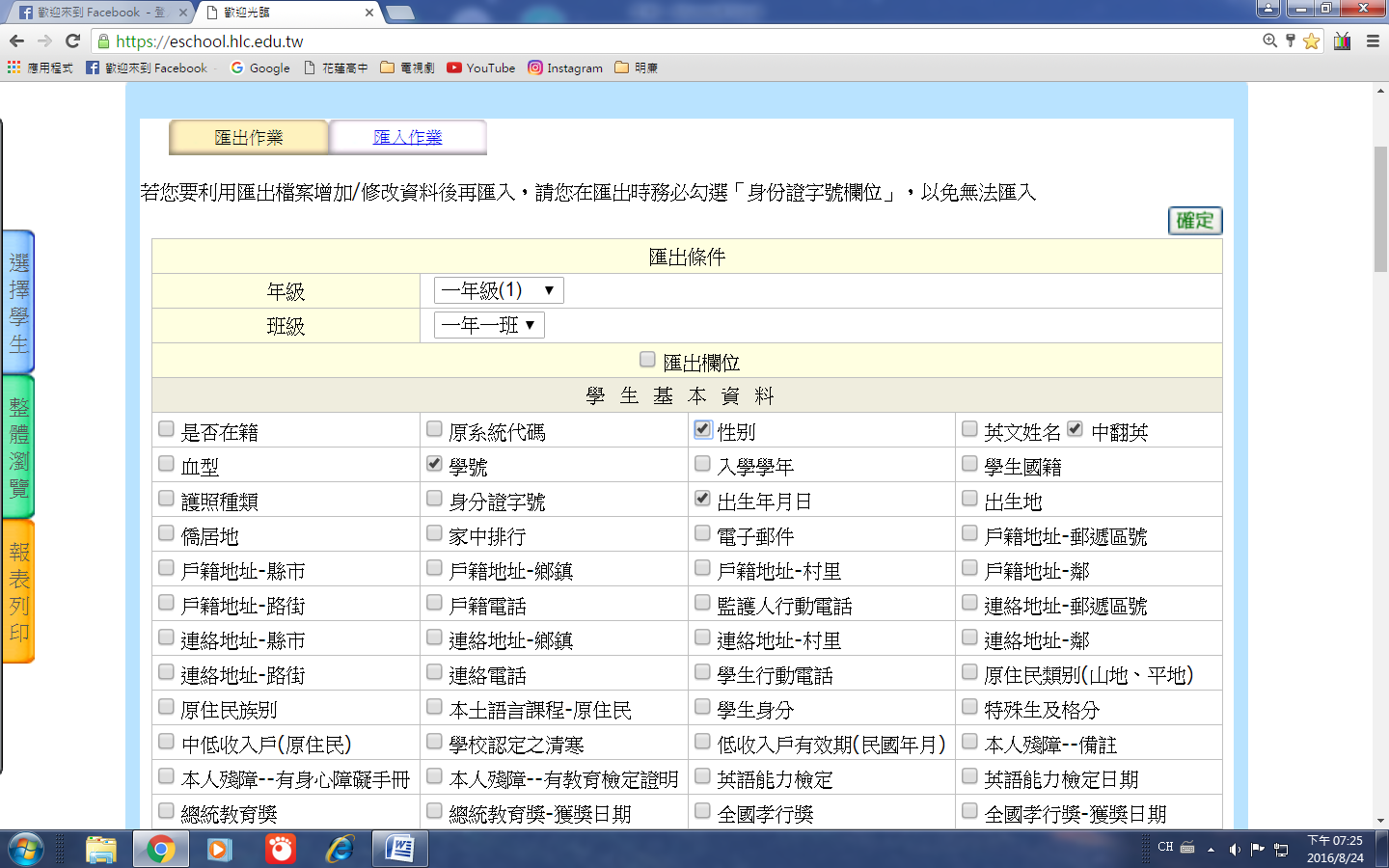 5.按確定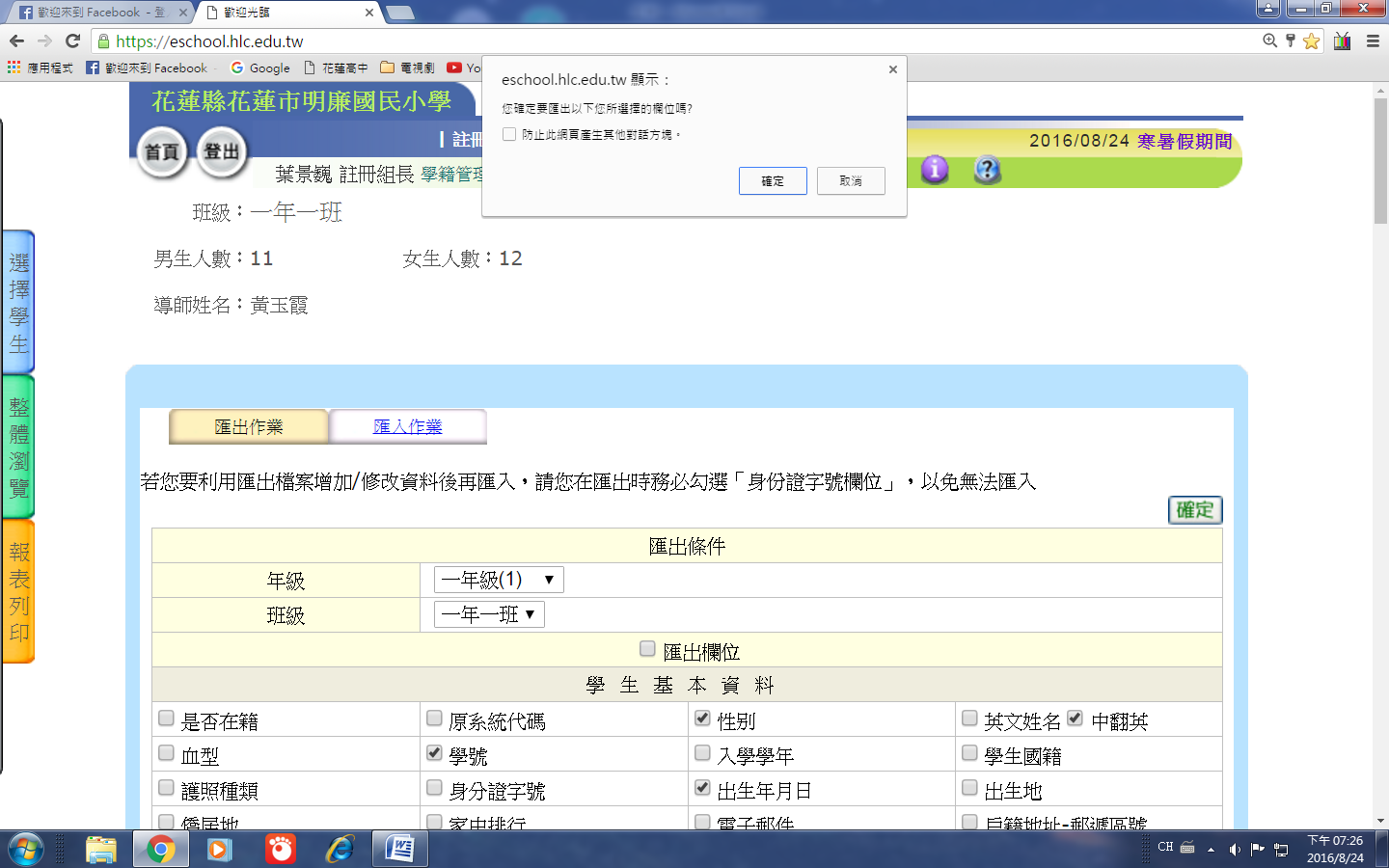 6. 再按彈出對話框中的確定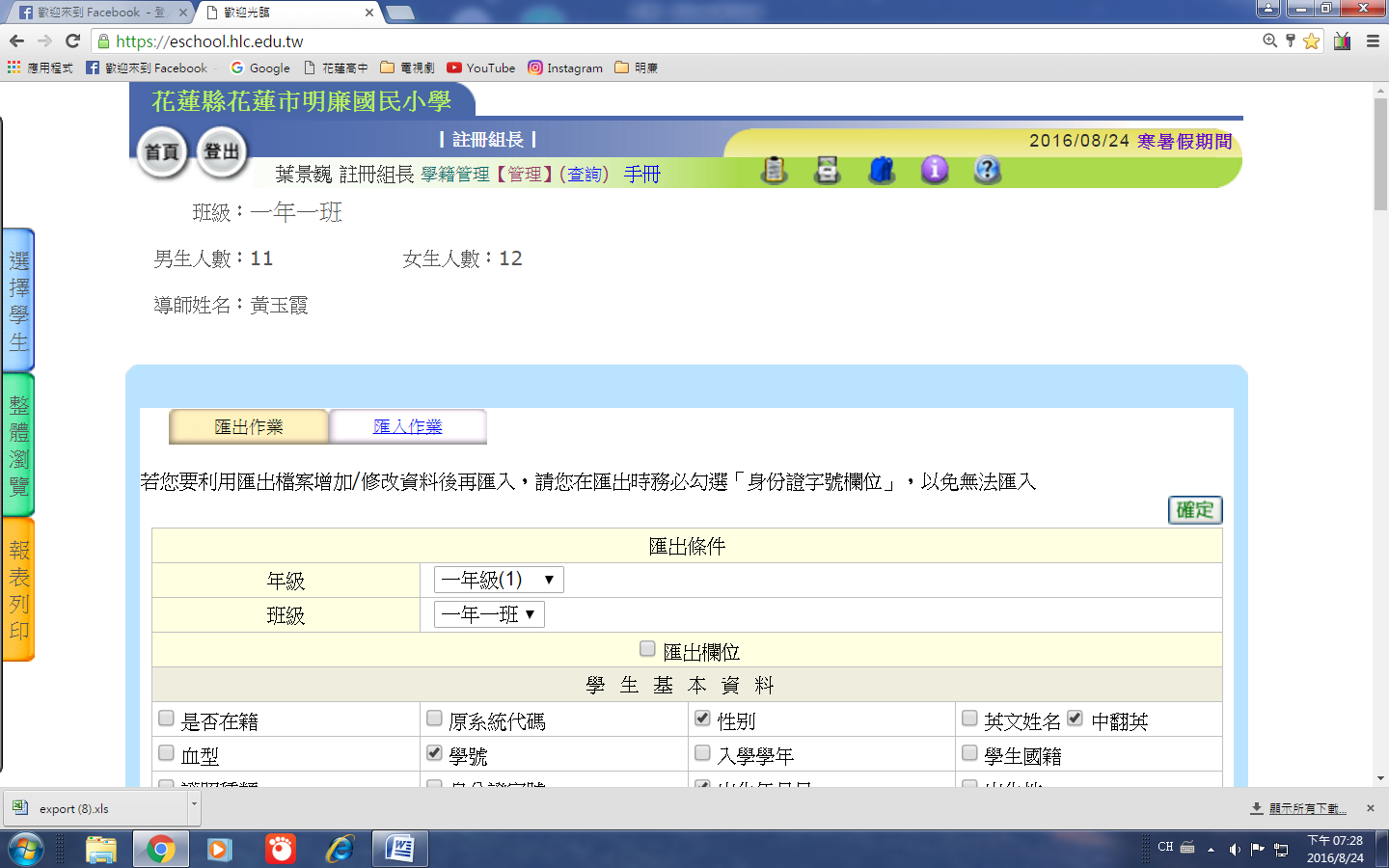 7.點選左下方excel檔( export(*).xls )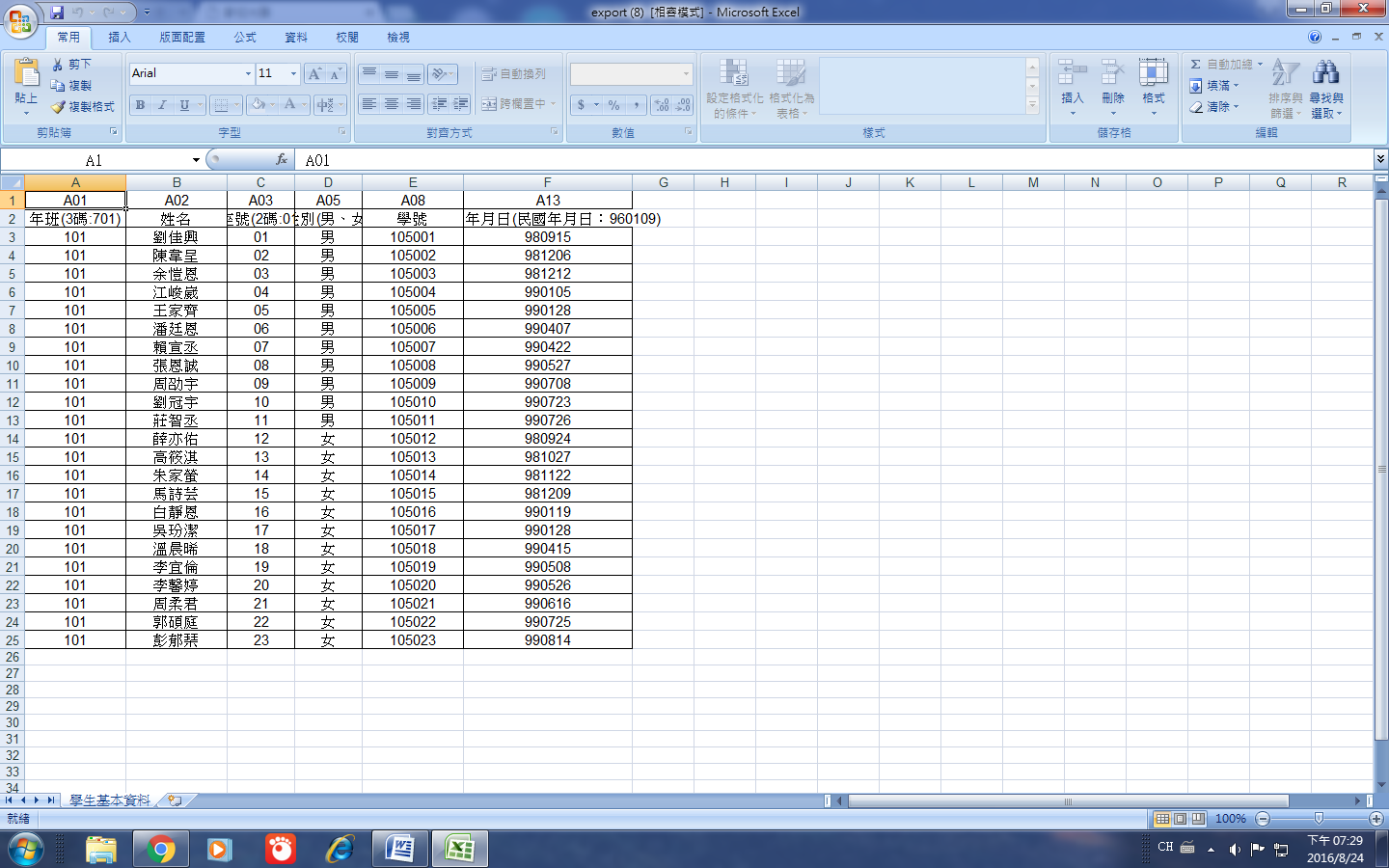 8.即完成學生資料匯出!!